地震、そして豪雨6月18日午前7時58分、突然の強い揺れを感じました。私は学校にいたのですが、思わず阪神淡路大地震のことを思い出すほどの強い揺れでした。校内に破損箇所が無いか確認し、登校してくる生徒たちに怪我が無いかをまず心配しましたが、幸いなことに大きな被害や怪我も無く、一旦は安心しました。しかし、その後のテレビのニュースを見ると、大阪府北部は大きな被害を受けており、中でも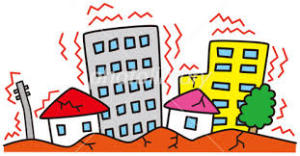 学校に登校中の小学生が、学校の倒壊したブロック塀の下敷きになって命を失った事故に関しては、大きな衝撃を受けました。本校でも学校のブロック塀にひび割れや傾きが無いか、すぐに点検をしましたが、今後、大規模な東南海沖地震などが予想されている中、老朽化したブロック塀の補修や取替えは大きな課題だと感じます。そして、7月6日から7日にかけて、西日本各地を記録的な豪雨が襲いました。大阪府にも大雨警報が発令され、皆さんも不安な夜を過ごされたことだと思います。しかし、テレビのニュースで広島県、岡山県、愛媛県などの被災地の状況が報道されると、その被害の大きさに言葉を失います。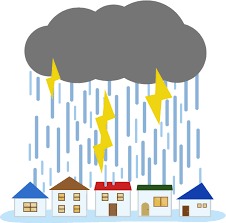 台風なら進路予想を見て、ある程度の準備や備えを誰でもすると思うのですが、梅雨前線に伴う雨が、ここまでの雨量になるとは予想も出来ないことでした。土砂崩れ、河川の氾濫等、甚大な被害が発生し、7月11日の時点で死者が158名に達しています。まだ多くの行方不明者がいるので、さらに被害は拡大することでしょう。ここ数年、毎年のようにゲリラ豪雨、集中豪雨による被害が各地で起こっています。石川、東除川などがある羽曳野市も、これらの被害は他人事では無いと思わざるを得ません。これから8月、9月は台風が多発する時期です。昨年10月の台風21号では関西地方でも土砂崩れなどが相次ぎ、大阪府でも2名の死者が出たのは記憶に新しいです。どうか、各ご家庭におきましても、台風への十分な備えをしていただきまして、少しでも被害を少なくするようにしてほしいと願っています。では、台風や豪雨への備えとして、どのようなことが必要なのでしょうか。気象庁のHPから抜粋したものを書いておきますので、ぜひご一読いただき、参考にしていただけばありがたいです。家の外の備え・窓や雨戸はしっかりとカギをかけ、必要に応じて補強する。
・側溝や排水口は掃除して水はけを良くしておく。
・風で飛ばされそうな物は飛ばないよう固定したり、家の中へ格納する。家の中の備え・非常用品の確認
　懐中電灯、携帯用ラジオ（乾電池）、救急薬品、衣類、非常用食品、携帯ボンベ式コン　　ロ、貴重品など・室内からの安全対策
　飛散防止フィルムなどを窓ガラスに貼ったり、万一の飛来物の飛び込みに備えてカーテ　　ンやブラインドをおろしておく。
・水の確保
　断水に備えて飲料水を確保するほか、浴槽に水を張るなどして生活用水を確保する。避難場所の確認など・学校や公民館など、避難場所として指定されている場所への避難経路を確認しておく。
・普段から家族で避難場所や連絡方法などを話し合っておく。
ハザードマップを入手する・ハザードマップを入手し、洪水の恐れがある河川、水害や土砂災害の可能性がある地域　　　　の確認をしておく。ハザードマップは市役所で入手できます。平成３０年７月１２日号編集・発行　　校長高鷲中学校０７２－９５５－４４８８